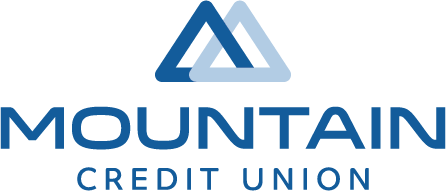 The HMDA data about our residential mortgage lending are available online for review.  The data show geographic distribution of loans and application; ethnicity, race, sex and income of applicants and borrowers; and information about loan approvals and denials.  These data are available online at the Consumer Financial Protection Bureau’s Web site (www.consumerfinance.gov/hmda).  HMDA data for many other financial institutions are also available at this Web site.